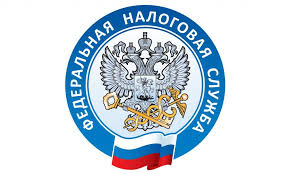                         НАЛОГОВАЯ СЛУЖБА                     ИНФОРМИРУЕТ          ИП и юрлица – пользователи ККТ – будут по-новому представлять данные в ФНС.         Налоговые органы актуализировали порядок представления информации пользователями ККТ. Новые правила утверждены приказом ФНС от 19.07.2021 № ЕД-7-20/673@. Приказ вступит в силу 1 марта 2022 года. Документ утверждает случаи, порядок и сроки представления документов и информации компаниями и предпринимателями – пользователями ККТ. Отметим, что перечень случаев, когда необходимо подавать информацию и документы, остался практически без изменений. Основные изменения касаются именно порядка представления данных и документов. Так, по новым правилам пользователи ККТ должны будут подавать в налоговую документы и информацию исключительно через кабинет ККТ.